joIN US AND MAKE THE RIGHT CALL…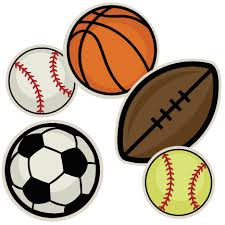      NOW HIRINGThe bhp billiton ymca is now hiring people for youth sport officiating. Officials will be needed for baseball, football, basketball, softball and soccer. preferably sport studying majors and kinesiology majors but we will except all who wish to apply. this is seasonal work. If you are interested in refereeing youth sports please contact,		henry mosley 			318-205-5545